Как ввести карантин и ограничительные меры в образовательной организацииПри угрозе распространения инфекционного заболевания в школе и детском саду используйте рекомендацию. В ней – два алгоритма: как действовать при карантине и вводить ограничительные меры, а также разъяснение, чем они отличаются. Еще есть образцы документов и примеры ограничительных мер.Марина Степановазавлабораторией комплексных проблем гигиены детей и подростков НИИ гигиены и охраны здоровья детей и подростков ФГАУ «НМИЦ здоровья детей», д. м. н., профессорВиктория Ярцеваюрист-редактор Системы ОбразованиеРЕКОМЕНДАЦИИКак ввести карантин и ограничительные меры в образовательной организацииЧем карантин отличается от ограничительных мерМежду карантином и ограничительными мерами два важных различия: первое – кто вводит и отменяет, второе – при каких заболеваниях. Подробности смотрите в таблице.Разница между карантином и другими ограничительными мерамиКак действовать при карантинеЕсли орган власти или местного самоуправления принял акт о введении в школе или детском саду карантина, составьте программу мероприятий, оповестите родителей и работников. Если предписали приостановить работу образовательной организации, закройте ее до тех пор, пока не снимут карантин.Программа мероприятий. Издайте приказ о введении карантина на территории организации. Утвердите им программу мероприятий. В программе перечислите меры, которые обязал принять орган власти или местного самоуправления. Например, экстренную неспецифическую профилактику детей и работников, контроль за дезинфекционным режимом, проветривание помещений и др.Назначьте ответственных, которые будут проводить и контролировать карантинные мероприятия. Укажите период, на который приостанавливаете образовательную деятельность в классе, группе или во всей организации.Информирование о карантине. Оповестите родителей и работников о выявленных случаях заболевания и сроках карантина (ст. 8 Федерального закона от 30.03.1999 № 52-ФЗ). Руководитель образовательной организации не вправе скрывать от родителей причину, по которой закрыли на карантин класс или группу.Разместите копии регионального или муниципального акта, приказа о введении карантина на информационном стенде и сайте образовательной организации.На время карантина организуйте образовательный процесс с помощью дистанционных технологий. Родитель может выбрать заочную форму обучения для ребенка, который еще не получил основное общее образование. С 10-го класса ученик вправе сам выбрать форму обучения (п. 1 ч. 1 ст. 34 Федерального закона от 29.12.2012 № 273-ФЗ).Ситуация: здоровый ребенок регулярно без пропусков посещал детский сад, однако его группу закрыли на карантин. Может ли он продолжать посещать детский садСитуация: нужно ли вводить карантин при сальмонеллезе в образовательной организацииКак ввести ограничительные меры при инфекционном заболеванииВведите ограничительные меры, если на территории образовательной организации заболел хотя бы один ученик, воспитанник или работник заболеванием, которое указано в санитарно-эпидемиологических правилах. Для этого оформите экстренное извещение в Роспотребнадзор, уведомьте учредителя, утвердите план ограничительных и профилактических мероприятий, проинформируйте работников и родителей.Как известить Роспотребнадзор. После того, как медицинская организация подтвердит факт заболевания, поручите медработнику школы или детского сада в течение 2 часов позвонить в территориальный орган Роспотребнадзора и в течение 12 часов оформить экстренное извещение в письменной форме (п. 12.1 СП 3.1/3.2.3146-13). На практике информацию передают в ФБУЗ «Центр гигиены и эпидемиологии». Оно ведет регистрацию и учет инфекционных заболеваний в АИС «ОРУИБ» и передает сводную информацию в Роспотребнадзор.При значительной вспышке или выявлении опасных и особо опасных инфекций Роспотребнадзор проведет эпидемиологическое расследование, чтобы:установить границы эпидемического очага, локализовать и устранить очаг;выявить источник возбудителя, контактных лиц, а также лиц, которые подверглись риску заражения;определить пути и факторы передачи возбудителя;выявить условия, которые способствовали возникновению очага;определить круг лиц для проведения экстренной иммунопрофилактики;назначить санитарно-противоэпидемические мероприятия.После обследования Роспотребнадзор ответит на извещение образовательной организации: вводить или не вводить ограничительные меры на ее территории.Как уведомить учредителя. Составьте уведомление в свободной форме или используйте утвержденный образец, если он есть. Укажите заболевание и количество заболевших. Уведомить учредителя нужно, чтобы он был в курсе событий и смог принять необходимые меры.Как утвердить ограничительные меры. Если получили от Роспотребнадзора или учредителя предписание ввести ограничительные меры, издайте приказ. Утвердите им перечень мероприятий и ответственных должностных лиц. Установите период, на который приостанавливаете образовательную деятельность в классе, группе или во всей организации, если это необходимо.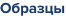   Приказ о введении ограничительных мер в школе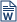   Приказ о введении ограничительных мер в детском садуПеречень мер зависит от инфекционного заболевания и установлен санитарно-эпидемиологическими правилами, которые направлены на профилактику заболевания, или СП 3.1/3.2.3146-13.Пример ограничительных мер при гриппе и ОРВИ в детском садуПример ограничительных мер при ветряной оспе в школе и детском садуРазместите копию приказа о введении ограничительных мер на информационном стенде и сайте образовательной организации.Как проинформировать работников. Проведите собрание. Объясните работникам, что выявили заболевание, поэтому нужно соблюдать специальный режим. Кратко изложите введенные меры, ознакомьте с приказом.Ситуация: надо ли вводить простой во время карантина или ограничительных мерНет, не надо.Простой — это временная приостановка работы по причинам экономического, технологического, технического или организационного характера (ч. 3 ст. 72.2 ТК). Санитарно-эпидемиологические факторы напрямую не являются причиной для простоя.Во время карантина и ограничительных мер педагоги должны выполнять свои трудовые функции, как во время каникул (раздел V приказа Минобрнауки от 11.05.2016 № 536). Зарплату им начисляйте в обычном порядке.Непедагогические работники также выполняют свои должностные обязанности в общем порядке. При необходимости переведите их на удаленную работу. Для этого заключите дополнительное соглашение к трудовому договору и издайте приказ. Укажите в нем новый режим работы.   Приказ о переводе работника на удаленную работу в связи с коронавирусом  Дополнительное соглашениеСитуация: что делать, если работник школы или детского сада – носитель возбудителей инфекционных заболеванийЧто сообщить родителям. Проведите родительское собрание. Расскажите, какое заболевание выявили на территории образовательной организации, какие ограничительные меры ввели и на какой срок. Предупредите родителей дошкольников, что, если ребенок болел или не посещал детский сад больше пяти рабочих дней, необходимо принести справку от врача. В ней должны указать диагноз, длительность заболевания, сведения о том, что ребенок не контактировал с инфекционными больными (п. 11.3 СанПиН детского сада).Объясните родителям школьников, как организуете образовательный процесс на время ограничительных мер, например, с помощью дистанционных технологий.
«Как ввести карантин и ограничительные меры в образовательной организации». М.И. Степанова, В.Е. Ярцева
© Материал из Справочной системы «Образование».
Подробнее: https://vip.1obraz.ru/#/document/16/3018/dfasqqovaq/?of=copy-f336413ad4РазличияКарантинОграничительные мерыКто вводит и отменяетОрган исполнительной власти или местного самоуправления по предложению или предписанию главного санитарного врача (ч. 2 ст. 31 Федерального закона от 30.03.1999 № 52-ФЗ).Орган власти в течение 24 часов обязан:принять решение о введении карантина на всей территории субъекта РФ или отдельных районов, городов, населенных пунктов;утвердить план мероприятий по выполнению карантинных, профилактических, противоэпидемических и лечебно-диагностических мероприятий;создать оперативный штаб по выполнения указанного планаОрган исполнительной власти или местного самоуправления по предложению (предписанию) Роспотребнадзора.Образовательная организация по рекомендациям РоспотребнадзораПри каком заболеванииИнфекционное заболевание из приложения 1 к СП 3.4.2318-08. Например, оспа, холера, чума, болезнь от вируса Эбола и другие особо опасные инфекцииЗаболевание, которое указано в санитарно-эпидемиологических правилах, например:грипп и ОРВИ (СП 3.1.2.3117-13);коклюш (СП 3.1.2.3162-14);туберкулез (СП 3.1.2.3114-13);пневмония (СП 3.1.2.3116-13);столбняк (СП 3.1.2.3113-13);дифтерия (СП 3.1.2.3109-13);легионеллез (СП 3.1.2.2626-10);корь, краснуха, эпидемический паротит (СП 3.1.2952-11);ветряная оспа (СП 3.1.3525-18)